基本信息基本信息 更新时间：2024-05-21 06:02  更新时间：2024-05-21 06:02  更新时间：2024-05-21 06:02  更新时间：2024-05-21 06:02 姓    名姓    名宫永杰宫永杰年    龄37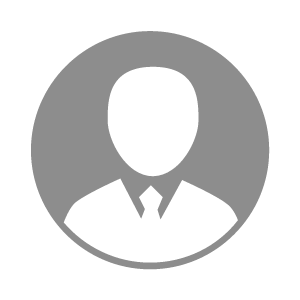 电    话电    话下载后可见下载后可见毕业院校山东畜牧兽医职业学院邮    箱邮    箱下载后可见下载后可见学    历大专住    址住    址山东省潍坊市昌邑市围子街道东张村山东省潍坊市昌邑市围子街道东张村期望月薪20000以上求职意向求职意向养殖场兽医专家,养禽技术员养殖场兽医专家,养禽技术员养殖场兽医专家,养禽技术员养殖场兽医专家,养禽技术员期望地区期望地区山东省山东省山东省山东省教育经历教育经历就读学校：山东畜牧兽医职业学院 就读学校：山东畜牧兽医职业学院 就读学校：山东畜牧兽医职业学院 就读学校：山东畜牧兽医职业学院 就读学校：山东畜牧兽医职业学院 就读学校：山东畜牧兽医职业学院 就读学校：山东畜牧兽医职业学院 工作经历工作经历自我评价自我评价其他特长其他特长